Рассмотрено на заседании ПЦК                                                                 УГС 13.00.00 Электро-теплоэнергетика                                 Протокол № «____» ______ 2024г.___________    Т.Н.РепинарАБОЧАЯ ПРОГРАММа УЧЕБНОЙ ДИСЦИПЛИНЫ                      «ОП 03 Метрология, стандартизация и сертификация» Для специальности 13.02.06 «Релейная защита и автоматизация электроэнергетических систем»Гусиноозерск, 2023СОДЕРЖАНИЕ:1. Общая характеристика рабочей программы учебной дисциплины «ОП 03 Метрология, стандартизация и сертификация» 1.1. Место дисциплины в структуре основной образовательной программы.Учебная дисциплина «Метрология, стандартизация и сертификация» является обязательной частью профессионального цикла  основной образовательной программы в соответствии с ФГОС по специальности СПО 13.02.06 «Релейная защита и автоматизация электроэнергетических систем»Учебная дисциплина «Метрология, стандартизация и сертификация» обеспечивает формирование профессиональных и общих компетенций по всем видам деятельности ФГОС по специальности 13.02.06 «Релейная защита и автоматизация электроэнергетических систем». Особое значение дисциплина имеет при формировании и развитии ОК.     1.2. Цель и планируемые результаты освоения дисциплины.В рамках программы учебной дисциплины обучающимися осваиваются умения и знания:2. Структура и содержание учебной дисциплины«ОП 03 Метрология, стандартизация и сертификация» 2.1. Объем учебной дисциплины и виды учебной работы2.2. Тематический план и содержание учебной дисциплины 3. Условия реализации программы учебной дисциплины.3.1. Для реализации программы учебной дисциплины должны быть предусмотрены следующие специальные помещения:Кабинет «Метрологии, стандартизации и сертификации»: оснащенный оборудованием: посадочных мест по количеству обучающихся; стулья; доска классная; рабочее место преподавателя; техническими средствами обучения: компьютер с лицензионно-программным обеспечением и мультимедийный проектор; экран проекционный.3.2. Информационное обеспечение реализации программы.Для реализации программы библиотечный фонд образовательной организации должен иметь печатные и/или электронные образовательные и информационные ресурсы, рекомендуемых для использования в образовательном процессе.3.2.1. Печатные изданияШишмарев В.Ю., Метрология, стандартизация, сертификация и техническое регулирование, Академия, 2013Зайцев С.А., Метрология, стандартизация и сертификация в энергетике, Академия, 2014          3.2.2 Электронные издания (электронные ресурсы):1 Интернет ресурс. Справочная система «Консультант-плюс http://www.consultant.ru/document/cons_doc_LAW_40241/ - 2 Электронный фонд правовой и нормативно-технической документации -  http://docs.cntd.ru/document/1200031406 - система СИ3 http://files.stroyinf.ru/Data2/1/4293773/4293773435.pdf - ГОСТ 25346-2013 МЕЖГОСУДАРСТВЕННЫЙ СТАНДАРТ4 Электронный фонд правовой и нормативно-технической документации - http://docs.cntd.ru/document/1200108842 - ГОСТ 25347-20135 Профессиональная разработка технической документации - http://www.swrit.ru/gost-eskd.html - стандарты ЕСКД4. КОНТРОЛЬ И ОЦЕНКА РЕЗУЛЬТАТОВ ОСВОЕНИЯ УЧЕБНОЙ ДИСЦИПЛИНЫ 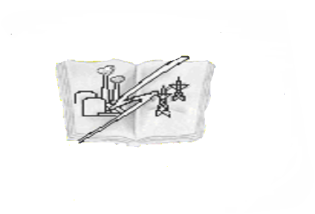 Министерство образования и науки Республики БурятияГБПОУ  «Гусиноозерский энергетический техникум»Учебно – программная документация 2.5. Учебный процессСК-УПД-РП-2.5.-24Рабочая программа учебной дисциплины «ОП 03 Метрология, стандартизация и сертификация» Для специальности13.02.06 «Релейная защита и автоматизация электроэнергетических систем»ОБЩАЯ ХАРАКТЕРИСТИКА РАБОЧЕЙ ПРОГРАММЫ УЧЕБНОЙ ДИСЦИПЛИНЫСТРУКТУРА И СОДЕРЖАНИЕ УЧЕБНОЙ ДИСЦИПЛИНЫ  УСЛОВИЯ РЕАЛИЗАЦИИ ПРОГРАММЫ УЧЕБНОЙ ДИСЦИПЛИНЫКОНТРОЛЬ И ОЦЕНКА РЕЗУЛЬТАТОВ ОСВОЕНИЯ УЧЕБНОЙ ДИСЦИПЛИНЫКод ПК, ОКУменияЗнанияПК1.1.ПК 1.2.ПК 1.3.ПК.1.4.ПК 2.1.ПК 2.2.ПК 2.3.ПК 3.1.ПК 3.2.ОК 01ОК 02ОК03ОК04ОК05ОК 06ОК 07ОК 09ОК 10-Проверять и настраивать элементы релейной защиты, автоматики, средств измерений и систем сигнализацииВыполнять настройку и регулировку электронных приборов и устройств средней сложности с учетом требований технических условий (ТУ)Проводить испытания элементов и устройств релейной защиты, автоматики и средств измерений.- оформлять конструкторскую документацию на односторонние и двусторонние печатные платы;- применять автоматизированные методы разработки конструкторской документации;- подбирать элементную базу при разработке принципиальных схем электронных устройств с учетом требований технического задания;- выполнять несложные расчеты основных технических показателей простейших проектируемых электронных приборов и устройств;- проводить анализ технического задания на проектирование электронного устройства на основе печатного монтажа;- читать принципиальные схемы электронных устройств;-выбирать класс точности и шаг координатной сетки на основе анализа технического задания;- выбирать типоразмеры печатных плат. - выбирать способы крепления и защиты проектируемого электронного устройства от влияния внешних воздействий;- выполнять трассировку проводников печатной платы разрабатывать чертежи печатных плат в пакете прикладных программ САПР-Определять причины неисправностей и отказов устройств релейной защиты, автоматики, средств измерений и систем сигнализации.Планировать работы по ремонту устройств релейной защиты, автоматики, средств измерений и систем сигнализации. проводить анализ конструктивных показателей технологичностиПроводить осмотры устройств релейной защиты, автоматики, средств измерений и систем сигнализации.Проводить техническое обслуживание устройств релейной защиты, автоматики, средств измерений и систем сигнализации-распознавать задачу и/или проблему в профессиональном и/или социальном контексте; анализировать задачу и/или проблему и выделять её составные части; определять этапы решения задачи; выявлять и эффективно искать информацию, необходимую для решения задачи и/или проблемы;составить план действия; определить необходимые ресурсы;владеть актуальными методами работы в профессиональной и смежных сферах; реализовать составленный план; оценивать результат и последствия своих действий (самостоятельно или с помощью наставника)-определять задачи для поиска информации; определять необходимые источники информации; планировать процесс поиска; структурировать получаемую информацию; выделять наиболее значимое в перечне информации; оценивать практическую значимость результатов поиска; оформлять результаты поиска-определять актуальность нормативно-правовой документации в профессиональной деятельности; применять современную научную профессиональную терминологию; определять и выстраивать траектории профессионального развития и самообразования-организовывать работу коллектива и команды; взаимодействовать с коллегами, руководством, клиентами в ходе профессиональной деятельности-грамотно излагать свои мысли и оформлять документы по профессиональной тематике на государственном языке, проявлять толерантность в рабочем коллективе-описывать значимость своей специальности-соблюдать нормы экологической безопасности; определять направления ресурсосбережения в рамках профессиональной деятельности по специальности-применять средства информационных технологий для решения профессиональных задач; использовать современное программное обеспечени-понимать общий смысл четко произнесенных высказываний на известные темы (профессиональные и бытовые), понимать тексты на базовые профессиональные темы; участвовать в диалогах на знакомые общие и профессиональные темы; строить простые высказывания о себе и о своей профессиональной деятельности; кратко обосновывать и объяснить свои действия (текущие и планируемые); писать простые связные сообщения на знакомые или интересующие профессиональные темы- правил ТБ и ОТ на рабочем месте;- правил и норм охраны труда, охраны окружающей среды и пожарной безопасности.- алгоритма организации технологического процесса монтажа и демонтажа;- правил технической эксплуатации и ухода за рабочим оборудованием, приспособлениями и инструментом;- изоляционных материалов, назначение, условия применения используемых материалов- видов электрического монтажа; - конструктивно – технологические требования, предъявляемые к монтажу;- конструктивно – технологических требований, предъявляемых к монтажу;- материалов для поверхностного монтажа.- технологического оборудования, приспособлений и инструментов:- назначений и рабочих функций деталей и узлов собираемых приборов;- основных механических, химических и электрических свойств применяемых материалов;- контроля качества паяных соединений;- приборов визуального и технического контроля;- электрического контроля качества монтажа, методов выполнения тестовых операций, оборудования и инструмента для электрического контроля.- правил ТБ и ОТ на рабочем месте;- правил организации рабочего места и выбор приемов работы;- методов и средств измерения;- назначений, устройств, принципов действия средств измерения и контрольно-измерительного оборудования;- единиц измерения физических величин, погрешностей измерений;- правил пользования (эксплуатации) контрольно-измерительных приборов и приспособлений и подключения их к регулируемым электронным устройствам;- теории погрешностей и методов обработки результатов измерений;- классификации и характеристики основных видов испытаний электронных приборов и устройств;- стандартных и сертификационных испытаний, основных понятий и порядок проведения;- правил полных испытаний электронных приборов и устройств и сдачи приемщику;- методов определения процента погрешности при испытаниях различных электронных устройств-законов, методов и приемов проекционного черчения;         -классов точности и их обозначение на чертежах;          -правил оформления и чтения конструкторской и технологической документации;         -правил выполнения чертежей, технических рисунков, эскизов и схем, геометрические построения и правила вычерчивания технических деталей;        -способов графического представления технологического оборудования и выполнения;           -техник и принципов нанесения размеров;  -типов и назначение спецификаций, правила их чтения и составления;     -требований государственных стандартов Единой системы конструкторской документации (далее - ЕСКД) и Единой системы технологической документации (далее - ЕСТД)- видов и методов технического обслуживания;- показателей систем технического обслуживания и ремонта; - алгоритмов организации технического обслуживания и эксплуатации различных видов электронных приборов и устройств;-эксплуатационной документации;-правил эксплуатации и назначения различных электронных приборов и устройств-алгоритма организации технического обслуживания и ремонта различных видов электронных приборов и устройств;-методов оценки качества и управления качеством продукции;- систем качества;-показателей качества.-задач стандартизации, ее экономическую эффективность;основных систем (комплексов) общетехнических и организационно-методических стандартов;-основных понятий и определений метрологии, стандартизации, сертификации и документации систем качества;-терминологии и единиц измерения величин в соответствии с действующими стандартами и международной системой единиц СИ;-форм подтверждения качества- основных положений Государственной системы стандартизации (ГСС); - основных положений единой системы конструкторской документации (ЕСКД);- действующих нормативных требований и государственных стандартов;- комплектности конструкторских документов на узлы и блоки, выполненные на печатных платах;- автоматизированных методов разработки конструкторской документации;- стадий разработки конструкторской документации;- факторов, влияющих на качество проектирования печатных плат;- признаков квалификации печатных плат;- типового технологического процесса и его составляющих; - основ проектирования технологического процесса;- особенностей производства электронных приборов и устройств;- способов описания технологического процесса; - технологических процессов производства печатных плат, интегральных микросхем и микросборок; -методов автоматизированного проектирования ЭПиУ;- методов оценки качества проектирования электронных приборов и устройств-актуального профессионального и социального контекста, в котором приходится работать и жить; основных источников информации и ресурсов для решения задач и проблем в профессиональном и/или социальном контексте;-алгоритмов выполнения работ в профессиональной и смежных областях; методов работы в профессиональной и смежных сферах; структуры плана для решения задач; порядка оценки результатов решения задач профессиональной деятельности-номенклатуры информационных источников применяемых в профессиональной деятельности; приемов структурирования информации; формата оформления результатов поиска информации-содержания актуальной нормативно-правовой документации; современной научной и профессиональной терминологии; возможных траекторий профессионального развития и самообразования-правил экологической безопасности при ведении профессиональной деятельности; основных ресурсов, задействованных в профессиональной деятельности; путей обеспечения ресурсосбережения-современных средства и устройства информатизации; порядка их применения и программного обеспечения в профессиональной деятельности-особенностей социального и культурного контекста; правил оформления документов и построения устных сообщений.-правил построения простых и сложных предложений на профессиональные темы; основных общеупотребительных глаголов (бытовой и профессиональной лексики); лексического минимума, относящегося к описанию предметов, средств и процессов профессиональной деятельности; особенностей произношения; правила чтения текстов профессиональной направленностиВид учебной работыОбъем в часах для техника-электрикаОбъем в часах для старшего техника-электрикаОбъем образовательной программы54в том числе:       теоретическое обучение20       практические занятия34Самостоятельная работа обучающегося 4Промежуточная аттестация            4Наименование разделов и темСодержание учебного материала и формы организации деятельности обучающихсяОбъем в часах для техника-электрикаОбъем в часах для старшего техника-электрикаКоды компетенций, формированию которых способствует элемент программы1234Тема 1.1. Техническое регулирование.Содержание:4ОК 1 – 11, ПК 1.1 – 1.6, 2.1 – 2.3,3.1 – 3.5, 4.1 – 4.3,5.1 – 5.4Тема 1.1. Техническое регулирование.Основные понятия о техническом регулировании.4ОК 1 – 11, ПК 1.1 – 1.6, 2.1 – 2.3,3.1 – 3.5, 4.1 – 4.3,5.1 – 5.4Тема 1.1. Техническое регулирование.Технические регламенты.4ОК 1 – 11, ПК 1.1 – 1.6, 2.1 – 2.3,3.1 – 3.5, 4.1 – 4.3,5.1 – 5.4Тема 1.1. Техническое регулирование.практических занятий4ОК 1 – 11, ПК 1.1 – 1.6, 2.1 – 2.3,3.1 – 3.5, 4.1 – 4.3,5.1 – 5.4Тема 1.1. Техническое регулирование.Изучение технического законодательства.4ОК 1 – 11, ПК 1.1 – 1.6, 2.1 – 2.3,3.1 – 3.5, 4.1 – 4.3,5.1 – 5.4Тема 1.2. Основы метрологии и метрологического обеспечения.Содержание:6ОК 1 – 11, ПК 1.1 – 1.6, 2.1 – 2.3,3.1 – 3.5, 4.1 – 4.3,5.1 – 5.4Тема 1.2. Основы метрологии и метрологического обеспечения.Государственная метрологическая служба России.6ОК 1 – 11, ПК 1.1 – 1.6, 2.1 – 2.3,3.1 – 3.5, 4.1 – 4.3,5.1 – 5.4Тема 1.2. Основы метрологии и метрологического обеспечения.Физическая величина. Системы единиц физических величин.6ОК 1 – 11, ПК 1.1 – 1.6, 2.1 – 2.3,3.1 – 3.5, 4.1 – 4.3,5.1 – 5.4Тема 1.2. Основы метрологии и метрологического обеспечения.Воспроизведение и передача размеров физических величин.6ОК 1 – 11, ПК 1.1 – 1.6, 2.1 – 2.3,3.1 – 3.5, 4.1 – 4.3,5.1 – 5.4Тема 1.2. Основы метрологии и метрологического обеспечения.Основы теории измерений.6ОК 1 – 11, ПК 1.1 – 1.6, 2.1 – 2.3,3.1 – 3.5, 4.1 – 4.3,5.1 – 5.4Тема 1.2. Основы метрологии и метрологического обеспечения.Средства измерений и контроля.6ОК 1 – 11, ПК 1.1 – 1.6, 2.1 – 2.3,3.1 – 3.5, 4.1 – 4.3,5.1 – 5.4Тема 1.2. Основы метрологии и метрологического обеспечения.Обеспечение единства измерений в Российской Федерации.6ОК 1 – 11, ПК 1.1 – 1.6, 2.1 – 2.3,3.1 – 3.5, 4.1 – 4.3,5.1 – 5.4Тема 1.2. Основы метрологии и метрологического обеспечения.практических занятий10ОК 1 – 11, ПК 1.1 – 1.6, 2.1 – 2.3,3.1 – 3.5, 4.1 – 4.3,5.1 – 5.4Тема 1.2. Основы метрологии и метрологического обеспечения.Работа с системой СИ.10ОК 1 – 11, ПК 1.1 – 1.6, 2.1 – 2.3,3.1 – 3.5, 4.1 – 4.3,5.1 – 5.4Тема 1.2. Основы метрологии и метрологического обеспечения.Расчет и оценка погрешностей измерений.10ОК 1 – 11, ПК 1.1 – 1.6, 2.1 – 2.3,3.1 – 3.5, 4.1 – 4.3,5.1 – 5.4Тема 1.2. Основы метрологии и метрологического обеспечения.Выбор средств измерений.10ОК 1 – 11, ПК 1.1 – 1.6, 2.1 – 2.3,3.1 – 3.5, 4.1 – 4.3,5.1 – 5.4Тема 1.3. Основы стандартизации.Содержание:8ОК 1 – 11, ПК 1.1 – 1.6, 2.1 – 2.3,3.1 – 3.5, 4.1 – 4.3,5.1 – 5.4Тема 1.3. Основы стандартизации.История развития стандартизации. Нормативно-правовая основа стандартизации. Документы в области стандартизации.8ОК 1 – 11, ПК 1.1 – 1.6, 2.1 – 2.3,3.1 – 3.5, 4.1 – 4.3,5.1 – 5.4Тема 1.3. Основы стандартизации.Основные функции и методы стандартизации.8ОК 1 – 11, ПК 1.1 – 1.6, 2.1 – 2.3,3.1 – 3.5, 4.1 – 4.3,5.1 – 5.4Тема 1.3. Основы стандартизации.Размеры, предельные отклонения, допуски и посадки.8ОК 1 – 11, ПК 1.1 – 1.6, 2.1 – 2.3,3.1 – 3.5, 4.1 – 4.3,5.1 – 5.4Тема 1.3. Основы стандартизации.Стандартизация и качество продукции.8ОК 1 – 11, ПК 1.1 – 1.6, 2.1 – 2.3,3.1 – 3.5, 4.1 – 4.3,5.1 – 5.4Тема 1.3. Основы стандартизации.практических занятий10ОК 1 – 11, ПК 1.1 – 1.6, 2.1 – 2.3,3.1 – 3.5, 4.1 – 4.3,5.1 – 5.4Тема 1.3. Основы стандартизации.Работа со стандартами РФ.10ОК 1 – 11, ПК 1.1 – 1.6, 2.1 – 2.3,3.1 – 3.5, 4.1 – 4.3,5.1 – 5.4Тема 1.4. Основы сертификации. Подтверждение соответствия.Содержание:2ОК 1 – 11, ПК 1.1 – 1.6, 2.1 – 2.3,3.1 – 3.5, 4.1 – 4.3,5.1 – 5.4Тема 1.4. Основы сертификации. Подтверждение соответствия.Цели и задачи подтверждения соответствия.2ОК 1 – 11, ПК 1.1 – 1.6, 2.1 – 2.3,3.1 – 3.5, 4.1 – 4.3,5.1 – 5.4Тема 1.4. Основы сертификации. Подтверждение соответствия.Виды сертификации.2ОК 1 – 11, ПК 1.1 – 1.6, 2.1 – 2.3,3.1 – 3.5, 4.1 – 4.3,5.1 – 5.4Тема 1.4. Основы сертификации. Подтверждение соответствия.Схемы декларирования и сертификации.2ОК 1 – 11, ПК 1.1 – 1.6, 2.1 – 2.3,3.1 – 3.5, 4.1 – 4.3,5.1 – 5.4Тема 1.4. Основы сертификации. Подтверждение соответствия.Понятие качества и показатели качества продукции.2ОК 1 – 11, ПК 1.1 – 1.6, 2.1 – 2.3,3.1 – 3.5, 4.1 – 4.3,5.1 – 5.4Тема 1.4. Основы сертификации. Подтверждение соответствия.Сертификация производства. Международная сертификация.2ОК 1 – 11, ПК 1.1 – 1.6, 2.1 – 2.3,3.1 – 3.5, 4.1 – 4.3,5.1 – 5.4Тема 1.4. Основы сертификации. Подтверждение соответствия.практических занятий10ОК 1 – 11, ПК 1.1 – 1.6, 2.1 – 2.3,3.1 – 3.5, 4.1 – 4.3,5.1 – 5.4Тема 1.4. Основы сертификации. Подтверждение соответствия.Составление сертификата соответствия на продукцию.10ОК 1 – 11, ПК 1.1 – 1.6, 2.1 – 2.3,3.1 – 3.5, 4.1 – 4.3,5.1 – 5.4Срс, Срс, 4 Промежуточная аттестация Промежуточная аттестация 4ИТОГОИТОГО54Результаты обучений (освоенные умения, усвоенные знания)Критерии оценкиФормы и методы контроля и оценки результатов обучения Перечень знаний, осваиваемых в рамках дисциплины:- задачи стандартизации, ее экономическую эффективность;- основные положения систем (комплексов) общетехнических и организационно-методических стандартов;- основные понятия и определения метрологии, стандартизации, сертификации и документации систем качества;- терминологию и единицы измерения величин в соответствии с действующими стандартами и международной системой единиц СИ;- формы подтверждения качества;- использует в профессиональной деятельности документацию систем качества; - оформляет технологическую и техническую документацию в соответствии с действующей нормативной базой; - приводит несистемные величины измерений в соответствие с действующими стандартами и международной системой единиц СИ; - применяет требования нормативных документов к основным видам продукции (услуг) и процессовТекущий контроль; выполнение практических работ;устный опрос; тестирование.Перечень умений, осваиваемых в рамках дисциплины:- использовать в профессиональной деятельности документацию систем качества; - оформлять технологическую и техническую документацию в соответствии с действующей нормативной базой;- приводить несистемные величины измерений в соответствие с действующими стандартами и международной системой единиц СИ;- применять требования нормативных документов к основным видам продукции (услуг) и процессов.- использует в профессиональной деятельности документацию систем качества; - оформляет технологическую и техническую документацию в соответствии с действующей нормативной базой; - приводит несистемные величины измерений в соответствие с действующими стандартами и международной системой единиц СИ; - применяет требования нормативных документов к основным видам продукции (услуг) и процессовТекущий контроль; выполнение практических работ;устный опрос; тестирование.ЛИСТ РЕГИСТРАЦИИ ИЗМЕНЕНИЙЛИСТ РЕГИСТРАЦИИ ИЗМЕНЕНИЙЛИСТ РЕГИСТРАЦИИ ИЗМЕНЕНИЙЛИСТ РЕГИСТРАЦИИ ИЗМЕНЕНИЙЛИСТ РЕГИСТРАЦИИ ИЗМЕНЕНИЙЛИСТ РЕГИСТРАЦИИ ИЗМЕНЕНИЙЛИСТ РЕГИСТРАЦИИ ИЗМЕНЕНИЙЛИСТ РЕГИСТРАЦИИ ИЗМЕНЕНИЙЛИСТ РЕГИСТРАЦИИ ИЗМЕНЕНИЙЛИСТ РЕГИСТРАЦИИ ИЗМЕНЕНИЙЛИСТ РЕГИСТРАЦИИ ИЗМЕНЕНИЙЛИСТ РЕГИСТРАЦИИ ИЗМЕНЕНИЙРАБОЧЕЙ ПРОГРАММЫ РАБОЧЕЙ ПРОГРАММЫ РАБОЧЕЙ ПРОГРАММЫ РАБОЧЕЙ ПРОГРАММЫ РАБОЧЕЙ ПРОГРАММЫ РАБОЧЕЙ ПРОГРАММЫ РАБОЧЕЙ ПРОГРАММЫ РАБОЧЕЙ ПРОГРАММЫ РАБОЧЕЙ ПРОГРАММЫ РАБОЧЕЙ ПРОГРАММЫ РАБОЧЕЙ ПРОГРАММЫ РАБОЧЕЙ ПРОГРАММЫ по специальности по специальности по специальности по специальности по специальности по специальности по специальности по специальности по специальности по специальности по специальности по специальности (код и наименование направления подготовки / специальности / профессии)(код и наименование направления подготовки / специальности / профессии)(код и наименование направления подготовки / специальности / профессии)(код и наименование направления подготовки / специальности / профессии)(код и наименование направления подготовки / специальности / профессии)(код и наименование направления подготовки / специальности / профессии)(код и наименование направления подготовки / специальности / профессии)(код и наименование направления подготовки / специальности / профессии)(код и наименование направления подготовки / специальности / профессии)(код и наименование направления подготовки / специальности / профессии)(код и наименование направления подготовки / специальности / профессии)(код и наименование направления подготовки / специальности / профессии)(год набора ________, форма обучения _______________)(год набора ________, форма обучения _______________)(год набора ________, форма обучения _______________)(год набора ________, форма обучения _______________)(год набора ________, форма обучения _______________)(год набора ________, форма обучения _______________)(год набора ________, форма обучения _______________)(год набора ________, форма обучения _______________)(год набора ________, форма обучения _______________)(год набора ________, форма обучения _______________)(год набора ________, форма обучения _______________)(год набора ________, форма обучения _______________)на 20___ / 20___ учебный годна 20___ / 20___ учебный годна 20___ / 20___ учебный годна 20___ / 20___ учебный годна 20___ / 20___ учебный годна 20___ / 20___ учебный годна 20___ / 20___ учебный годна 20___ / 20___ учебный годна 20___ / 20___ учебный годна 20___ / 20___ учебный годна 20___ / 20___ учебный годна 20___ / 20___ учебный годВ рабочую программу вносятся следующие изменения:В рабочую программу вносятся следующие изменения:В рабочую программу вносятся следующие изменения:В рабочую программу вносятся следующие изменения:В рабочую программу вносятся следующие изменения:В рабочую программу вносятся следующие изменения:В рабочую программу вносятся следующие изменения:В рабочую программу вносятся следующие изменения:В рабочую программу вносятся следующие изменения:В рабочую программу вносятся следующие изменения:В рабочую программу вносятся следующие изменения:В рабочую программу вносятся следующие изменения:Номер изме-ненияНомер изме-ненияРаздел рабочей программы Раздел рабочей программы Раздел рабочей программы Номера листовНомера листовНомера листовНомера листовНомера листовОснование для внесения измененийОснование для внесения измененийНомер изме-ненияНомер изме-ненияРаздел рабочей программы Раздел рабочей программы Раздел рабочей программы заменен-ныхновыханнули-рованныханнули-рованныханнули-рованныхОснование для внесения измененийОснование для внесения измененийРассмотрен на заседании предметной (цикловой) комиссии Рассмотрен на заседании предметной (цикловой) комиссии Рассмотрен на заседании предметной (цикловой) комиссии Рассмотрен на заседании предметной (цикловой) комиссии Рассмотрен на заседании предметной (цикловой) комиссии Рассмотрен на заседании предметной (цикловой) комиссии Рассмотрен на заседании предметной (цикловой) комиссии Рассмотрен на заседании предметной (цикловой) комиссии Рассмотрен на заседании предметной (цикловой) комиссии Рассмотрен на заседании предметной (цикловой) комиссии Рассмотрен на заседании предметной (цикловой) комиссии Рассмотрен на заседании предметной (цикловой) комиссии протокол от «____» ____________ 20___ г. № ____протокол от «____» ____________ 20___ г. № ____протокол от «____» ____________ 20___ г. № ____протокол от «____» ____________ 20___ г. № ____протокол от «____» ____________ 20___ г. № ____протокол от «____» ____________ 20___ г. № ____протокол от «____» ____________ 20___ г. № ____протокол от «____» ____________ 20___ г. № ____протокол от «____» ____________ 20___ г. № ____протокол от «____» ____________ 20___ г. № ____протокол от «____» ____________ 20___ г. № ____протокол от «____» ____________ 20___ г. № ____(должность)(должность)(должность)(подпись)(подпись)(подпись)(подпись)(И.О. Фамилия)(И.О. Фамилия)(И.О. Фамилия)